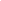 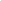 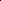 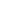 Regal Logistics, a top 100 Third Party Logistics company is currently seeking an experienced full cycle Recruiter to join our growing team. The incumbent will be responsible for the fulfillment of open job requisitions. Duties:Sourcing qualified candidates through cold calls, internet searches, referrals and networkingPlanning and attending recruiting eventsScreening resumes; conducting phone and in person interviews Conducting background & reference checks Assisting with onboarding of new hiresDeveloping & maintaining a network of qualified candidates for assigned area of focus Requirements:College degree and minimum of 3 years full cycle recruiting experience; work experience in logistics or transportation industry is a plusProven experience utilizing internet and social media search techniquesExcellent verbal and written communication skills including public speaking Strong interpersonal and organizational skillsAbility to multi-task and work in a fast paced environmentProficiency in MS OfficeRegal Logistics offers a competitive wage and company paid benefits. For consideration, please e-mail your resume.
E.O.E. m/f/v/d